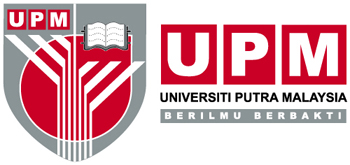 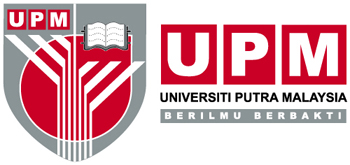 *NOTE: STUDENT’S MASTER/PHD BY RESEARCH IN DEPARTMENT OF MATHEMATICS ARE ALLOWED TO TAKE COURSES (MTH5606/MTH5206/MTH5602/MTH5605) FROM MASTER IN MATHEMATICAL SCIENCES. MASTER IN MATHEMATICAL SCIENCES MASTER IN MATHEMATICAL SCIENCES MASTER IN MATHEMATICAL SCIENCES MASTER IN MATHEMATICAL SCIENCES MASTER IN MATHEMATICAL SCIENCESMASTER/PHD BY RESEARCHMASTER/PHD BY RESEARCHMASTER/PHD BY RESEARCHMASTER/PHD BY RESEARCHNO.CODE/TITLE/HOURSDAY/TIMELOCATIONLECTURERCODE/TITLE/HOURSDAY/TIMELOCATIONLECTURERMTH5606Dynamical System and Chaos (3+0)Wednesday5.00 – 8.00 PMOnlineProf. Dr. Norihan Md ArifinTBA-Dr. Siti Mahani Binti MarjugiMTH5206Algorithmic Number Theory (3+0)Tuesday5.00 – 8.00 PM OnlineDr. Amir Hamzah Bin Abd GhaniTBA-Dr. Siti Mahani Binti MarjugiMTH5901Research Methods In Mathematics(2+1)Monday5.00 – 7.00 PMOnlineProf. Dr. Adem KilicmenTBA-Dr. Siti Mahani Binti MarjugiMTH5602Selected Topic in Optimal Control(3+0)Thursday5.00 – 8.00 PMOnlineProf. Dr. Leong Wah JuneTBA-Dr. Siti Mahani Binti MarjugiMTH5605Mathematical Modelling (3+0)Friday5.00 – 8.00 pmOnlineDr. Nadihah Wahi MTH5901Research Methods In Mathematics(2+1)Monday5.00 – 7.00 PMOnlineProf. Dr. Adem KilicmenMTH5989BMaster Dissertation (0+3)Dr. Haliza Bt. RosaliMTH5204 CRYPTOGRAPHY (3)Thursday& Friday12.00-1.00 & 8.00-10.00OnlineProf. Dr. Muhammad Rezal Bin Kamel AriffinMTH5989AMaster Dissertation (0+3)Dr. Haliza Bt. RosaliNota: Cadangan pendaftaran Kursus – Pelajar semester pertama diperlukan untuk mendaftar dua kursus (6 Jam Kredit)Note: Suggested Courses to Register – First Semester student is required to register two courses (6 Credit hours)Nota: Cadangan pendaftaran Kursus – Pelajar semester pertama diperlukan untuk mendaftar dua kursus (6 Jam Kredit)Note: Suggested Courses to Register – First Semester student is required to register two courses (6 Credit hours)Nota: Cadangan pendaftaran Kursus – Pelajar semester pertama diperlukan untuk mendaftar dua kursus (6 Jam Kredit)Note: Suggested Courses to Register – First Semester student is required to register two courses (6 Credit hours)Nota: Cadangan pendaftaran Kursus – Pelajar semester pertama diperlukan untuk mendaftar dua kursus (6 Jam Kredit)Note: Suggested Courses to Register – First Semester student is required to register two courses (6 Credit hours)1.SPS 6999 (PhD)/SPS5999 (MS)Penyelidikan PhD/MSPhD and MS ResearchWajib daftar setiap SemesterCompulsory to register every semester(6,9,12 credits)2.SPS 6903 (PhD)/SPS 5903 (MS)Proposal SeminarSeminar ProposalSemester 1 atau 2Semester 1 or 23.KursusCourse2 Kursus (6 Kredit)2 Courses (6 Credits)Daftar 2 kursus setiap semesterRegister 2 courses per semesterJumlahTotalJumlahTotalTidak boleh melebihi 15 jam kredit setiap semesterDo not exceed 15 credits for each semesterTidak boleh melebihi 15 jam kredit setiap semesterDo not exceed 15 credits for each semester